人教部编版四年级语文下册单元测试卷 第一单元  [时间:90分钟   满分:100分] 一、积累与运用。（40分）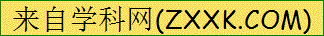 1.读拼音，写词语。(10分)hé xié     gòu chéng    shùn xù     shǎn shuò      wēi lìtǎng ruò   hé tān      qí huàn      wèi jiè      tián mì2. 再加点字正确读音下面画“√”。（4分）（1）车间主任率(lǜ  shuài）领全体工作人员提高工作效率(lǜ  shuài），争创佳绩。（2）许丹是全国生物竞赛冠（guān  guàn）军，虽然摘得桂冠（guān  guàn），但她从不炫耀，而是更加谦虚、刻苦。3.把下列词语补充完整。（3分）（    ）水（    ）龙     灯（    ）辉（    ）    高楼（    ）（    ）（    ）山（    ）傍     鸡（    ）相（    ）    炊烟（    ）（    ）4.给加点词选择正确的解释。（2分）精神：①主要的意义；②表现出来的活力；③人的意识、思维活动；④活跃，有生气。（1）人穿越在花丛上，显得格外精神。                            （    ）（2）田野开满了杜鹃花，不管花朵还是叶子，都比盆栽的显得有精神。（    ）[来源:Z.xx.k.Com]（3）政委在大会上传达了九届二中全会的会议精神。                （    ）（4）消防指战员在抗震救灾中所表现出的精神值得我们学习。        （    ）5. 选词填空。(2分)天高地阔    天高地厚（1）居然敢向老虎发起挑战，这只小老鼠实在是太不知道(      )了。（2）他们好几年没见了，好不容易聚在一起，就边吃火锅边(      ）地聊了起来。[来源:学科网]6.写出加点字或词的意思。（2分）（1）惟有蜻蜓蛱蝶飞 _____________  （2）篱落疏疏一径深 _____________（3）白发谁家翁媪   _____________  （4）最喜小儿无赖 _____________ 7.判断下列句子所使用的修辞手法。(3分)A.比喻   B.拟人   C.排比   D.对比（1）啊，河流醒来了。                                               (     )（2）碰着大风大雨，或者北风呼呼叫的冬天，木板窗只好关起来，屋子里就黑得像地洞里似的。                                                        （    ）（3）青、红的瓜，碧绿的藤和叶，构成了一道别有风趣的装饰，比那高楼门前蹲着一对石狮子或是竖着两根大旗杆，可爱多了。    8. 句子天地。（4分）（1）耸着尾巴，在场地上大踏步地走来走去。（修改病句）_______________________________________________________________________（2）人们进入梦乡。（扩句，至少扩两处）_______________________________________________________________________（3）那纤细的低语，是在和刚刚从雪被里伸出头来的麦苗谈心。（仿写句子）那叮咚的流水声，是_____________________________________________________（4）这么美的乡下人家怎么能不让人陶醉呢？（改为陈述句）_______________________________________________________________________9. 诗词名句欣赏。（6分）（1）                     ，树头新绿未成阴。 （2）梅子黄时日日晴，                        。（3）已是悬崖百丈冰，                            。（4）                      ，白发谁家翁媪？（5）童年是快乐的，在古诗《清平乐·村居》中，描写小儿子活动乐趣的一句是：                                ，                       。                   课文回顾。（4分） （1）《乡下人家》真实地展现了乡下人家普普通通的_________，赞美了乡村生活的美好，表达了作者对乡村生活的_________。（3）《天窗》一文通过描写孩子们借助家里的天窗观看外面的世界，并产生丰富的联想和想象，说明了这小小的天窗是__________________的窗户，表达了孩子们对大自然的______________，表现了儿童___________________。（4）《三月桃花水》一文中把三月桃花水比作春天的______、春天的______，赞美了三月桃花水的______，抒发了作者对____________________之情。二、阅读与欣赏（30分）（一）阅读课文片段，完成练习。(11分)晚上，当你被逼着上床去“休息”的时候，也许你还忘不了月光下的草地河难。你偷偷地从帐子里伸出头来，仰起了脸。这时候，小小的天窗又是你唯一的慰藉！你会从那小玻璃上面的一粒星，一朵云，想象到无数闪闪烁烁可爱的星，无数像山似的、马似的、巨人似的奇幻的云彩；你会从那小玻璃上面掠过的一条黑影，想象到这也许是灰色的蝙蝠，也许是会唱歌的夜莺，也许是霸气十足的猫头鹰……总之，夜的美丽神奇，立刻会在你的想象中展开。1.文段主要写            的时候，天窗是孩子们唯一的慰藉。(2分)2.文段中，孩子们透过天窗看到的有(     )，孩子们想象到的有(    ）(4分)A.一粒星    B.无数闪闪烁烁可爱的星   C.无数像山似的、马似的奇幻的云彩    D.一条黑影  E.灰色的蝙蝠   F.会唱歌的夜莺  G.霸气十足的猫头鹰   H一朵云3.画“    ”的句子中，蝙蝠、夜莺、猫头鹰的其同特点是             。孩子们为什么没有想到也许是“可爱的小鸡”“漂亮的蝴蝶”“勤劳的蜜蜂”呢?从中你能感受到什么?(5分)                                                                                                                                                 （二）开心阅读。（19分）风景如画果子沟    ①天山公路像一条银色的飘带,飘过了(　　　　)的山峰,飘过了(　　　　)的峡谷,飘过了(　　　　)的戈壁,飘过了(　　　　)的大草原,飘进了霍城县境内天山丛林中的一条沟谷,这条沟谷长28千米,它有个美丽的名字叫果子沟。    ②在古代,果子沟是我国通往中亚和欧洲丝绸之路上的咽喉要地,被称为“铁关”。据说当年成吉思汗西征时走过这里,见山势峥嵘,怪石拦路,他命令二儿子察合台领人劈山开路,曾架桥48座,保证了大军顺利通过,也为后人在天山丛林开辟了一条坦途。    ③果子沟因其宜人的风景被誉为“伊犁第一景”,古人赋诗赞其“山水之奇,媲(pì)于桂林,崖石之怪,胜于雁岩”,A远眺果子沟,漫山遍野都是高大挺拔的塔松,犹如一把把撑开的绿绒大伞,覆盖着狭长的山谷。山谷中,无数条清澈的小溪一路欢歌,流向远方。B健壮的伊犁马,高大的骆驼,还有那如雪的新疆细毛羊,成群结队地在山谷中徜徉,时而悠闲地吃草,时而安静地喝水,时而懒洋洋地晒太阳。C山脚下,三五个大大小小的毡房散落在绿草中和小溪旁,像碧海上漂着几朵洁白的雪莲。    ④果子沟是大自然赋予的天然宝库,以山花野果分布广阔、飞禽走兽众多而闻名。春夏时节,香草馥(fù)郁,野花烂漫,艳丽多姿。这里彩蝶纷飞,蜜蜂欢唱,连风也是香甜的。秋天到了,各种不知名的果树上结满了黄澄澄、红彤彤的果子,一阵秋风吹来,成熟的果实飘落在地,融入泥土。严寒的冬日,山林里众多的野兔、狐狸、狼、熊、野猪、鹿等都不见踪影,果子沟这个天然动物园显得异常静谧。    ⑤风景如画的果子沟,你是镶嵌在天山公路上的一颗璀璨的明珠!1.把下列词语填入短文中第①自然段的括号内,使句子的表达更具体。(4分)茫茫　　　陡销　　　幽深　　　牛羊成群2.短文第②—④自然段分别从　　　　　 　、　　　　　 　、　　　　　 　　　　　　　　　　　三个方面赞美了果子沟是镶嵌在天山公路上的一颗璀璨的明珠。其中第④自然段按照　　　　　　　　　　 　　　　　　 　 ___________顺序描写了果子沟的美景。(4分) 3.全文是围绕哪句话来写的?请从短文中找出来并写在下面的横线上。(3分)4.这篇文章的结构是(　　)。(4分)A.总—分　　　　　B.分—总　　　　　C.总—分—总5.“健壮的伊犁马,高大的骆驼,还有那如雪的新疆细毛羊,成群结队地在山谷中徜徉,时而悠闲地吃草,时而安静地喝水,时而懒洋洋地晒太阳。”这句话写得真美,我也能仿照写一句:　　　　　　　　　　　　　　　　　　,时而　　　　　　　　,时而　　　　　　　,时而　　　　　　　。(4分)[来源:学*科*网Z*X*X*K]三、习作与表达。（30分）我们从本单元课文中了解到的乡村生活是多么自在舒适、富有情趣，田园风光又是多么迷人!本次习作就让我们写一写与乡村有关的内容吧。要求:①可以写你听到的、看到的、想到的或者从其他方面了解到的关于乡村的生活、风光、人和事，还可以写自己的感受、体会等。②把想写的内容写具体，表达清楚，注意用上积累的优美词句。③题目自拟，字体端正，标点正确，不少于400字 参考答案：一、1.和谐  构成  顺序  闪烁  威力  倘若  河滩  奇幻  慰藉  甜蜜2.（1）率（shuài）领  效率（lǜ） （2）冠（guàn）军  桂冠（guān） 3.车水马龙  灯火辉煌  高楼林立  依山傍水  鸡犬相闻  炊烟袅袅4.（1）②（2）④（3）①（4）③5.（1）天高地厚 （2）天高地阔6.（1）只（2）小路（3）老翁，老妇（4）顽皮、淘气7.（1）B. （2）A.（3）D.8.（1）耸着尾巴的雄鸡，在场地上大踏步地走来走去。（2）辛劳了一天的人们进入了甜美的梦乡。（3）在和岸边的石块说着悄悄话。（4）这么美的乡下人家让人陶醉。9. （1）篱落疏疏一径深 （2）小溪泛尽却山行（3）犹有花枝俏  （4）醉里吴音相媚好（5）最喜小儿亡赖，溪头卧剥莲蓬。10.（1）田园生活  喜爱之情（2）孩子们放飞心灵  好奇和向往  丰富的想象力和创造力（3）竖琴  明镜  可贵  大自然的热爱、赞美[来源:学.科.网]二、（一）1.晚上被逼着上床“休息”2. A D H   B C E F G3.示例:晚上活动  因为小鸡、蝴蝶、蜜蜂这时已经睡觉了。  由此我能感受到孩子们的想象不但丰富而且合理。（二）1.陡峭　幽深　茫茫　牛羊成群2.地理位置的重要　宜人的风景　天然的宝库　季节3.风景如画的果子沟,你是镶嵌在天山公路上的一颗璀璨的明珠!4.C5.示例:树林里的小鸟　飞下树来啄食　在枝头唱歌　与同伴嬉戏三、习作例文略。[来源:Z。xx。k.Com] 题号一二三总分得分得分得分得分